HUBUNGAN ANTARA PERSEPSI PEMBELAJARAN JARAK JAUH DENGAN STRESS AKADEMIK SELAMA COVID-19 PADA MAHASISWA PSIKOLOGI UNIVERSITAS 17 AGUSTUS 1945 SURABAYASKRIPSIDiajukan Kepada Fakultas PsikologiUniversitas 17Agustus 1945 SurabayaUntuk Memenuhi Sebagian Dari Syarat – SyaratGuna Memperoleh Gelar Sarjana Psikologi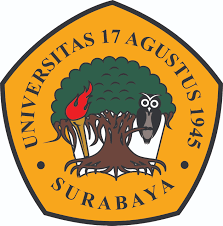 Oleh :WAHYU ISNAINI ROKIMAH1511600161FAKULTAS PSIKOLOGIUNIVERSITAS 17 AGUSTUS 1945 SURABAYASURABAYA 2020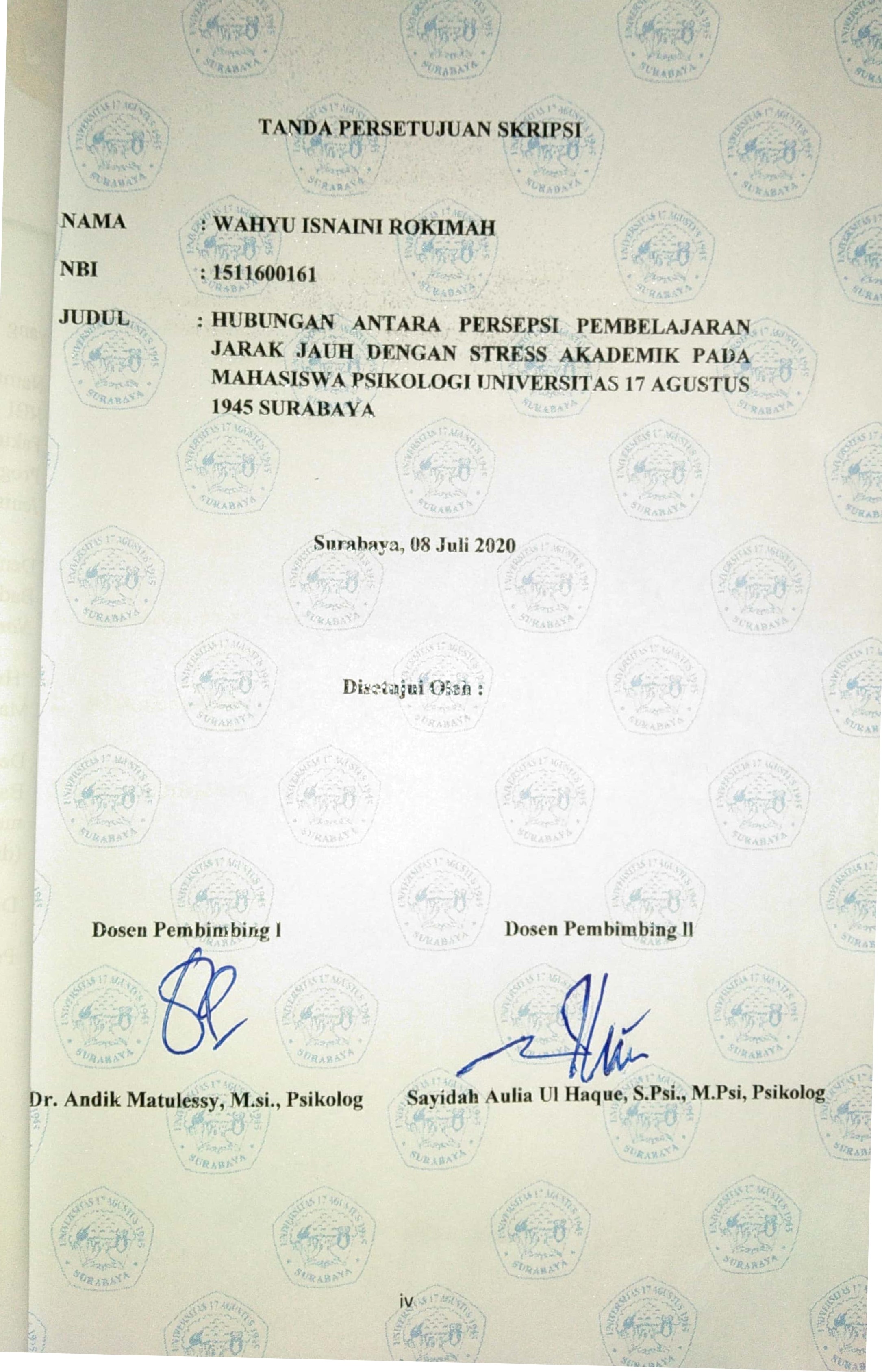 PERNYATAAN TIDAK MELAKUKAN PENJIPLAKANSaya yang bertanda tangan dibawah ini :Nama 			: Wahyu Isnaini RokimahNBI			: 1511600161Program Studi		: PsikologiDengan ini menyatakan bahwa skripsi dengan judul “Hubungan antara Persepsi Pembelajaran Jarak Jauh dengan Stress Akademik Selama Covid-19 pada Mahasiswa Universitas 17 Agustus 1945 Surabaya”, ini seluruh isinya adalah benar-benar karya saya sendiri, dan tidak melakukan plagiat atau pengutipan dengan cara yang tidak sesuai dengan etika keilmuan yang berlaku. Atas perhatian ini, saya siap menanggung sanksi yang dijatuhkan kepada saya, apabila dikemudian hari adanya pelanggaran dan atau pengaduan dari pihak lain terhadap keaslian karya ini.							 Surabaya, 08 Juli 2020						        Yang membuat pernyataan, Wahyu Isnaini Rokimah1511600161TANDA PERSETUJUAN SKRIPSINAMA		: WAHYU ISNAINI ROKIMAHNBI		: 1511600161JUDUL	:HUBUNGAN ANTARA PERSEPSI PEMBELAJARAN        JARAK JAUH DENGAN STRESS AKADEMIK PADA MAHASISWA PSIKOLOGI UNIVERSITAS 17 AGUSTUS 1945 SURABAYA Surabaya, 08 Juli 2020Disetujui Oleh :        Dosen Pembimbing l			       Dosen Pembimbing llTANDA PENGESAHAN SKRIPSIDipertahankan di Depan Dewan Penguji Skripsi Fakultas Psikologi Universitas 17 Agustus 1945 Surabaya Dan Diterima Untuk Memenuhi Sebagian Syarat-syarat Guna Memperoleh Derajat Sarjana PsikologiPada Tanggal : 08 Juli 2020Dewan Penguji :Dra.  Adnani Budi Utami, M.S., Psikolog 		.………………………..					Dr. Andik Matulessy, M.Si., Psikolog 		.………………………..Karolin Rista Rumandjo S.Psi., M.Psi, Psikolog	.………………………..		 Mengesahkan,Fakultas PsikologiUniversitas 17 Agustus 1945 SurabayaDekan,Dr. Suroso, MS., PsikologMOTTONikmatilah semua proses hidup meskipun berat dan membuatmu tidak nyamanSuatu saat jika telah melewatinya kamu akan merindukannyaManusia harus terjatuh, terbentur, tersakiti, tersiksa, dahulu lalu terbentuk untuk menjadi kuat dan hebatPenulis PERSEMBAHANSkripsi ini saya persembahkan teruntuk keluarga tercinta ibu, bapak, mas, mbak dan keluarga besar saya karena doa-doa dan dukungan yang tak pernah putus.Saya juga persembahkan skripsi ini untuk teman hidup saya Tito Saktia dan sahabat-sahabat saya yang telah memberikan saya motivasi dan serta dukungan selama proses pengerjaan skripsi ini.CURICULUM VITAEData PribadiNama			: Wahyu Isnaini Rokimah                                        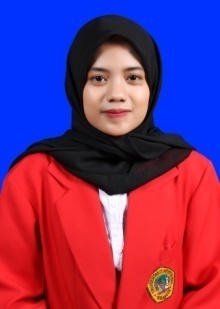 TTL 			: Bojonegoro, 03 Mei 1998		Jenis Kelamin		: PerempuanAlamat	 : Ds. Jatigede RT 002/RW 001 Kec.  Sumberrejo Kab. Bojonegoro, Jawa TimurKebangsaan 		: IndonesiaNomor Hp		: 085784875332Email 			: whyisnapsi@gmail.com Data PendidikanTK			: TK PKK Ds. Jatigede (2002– 2004)SD			: MI Islamiyah Jatigede  (2004 – 2010)SMP			: MTS Islamiyah AT-Tanwir (2010 – 2013)SMA			: SMA Negeri 1 Sumberrejo (2013 – 2016)Perguruan Tinggi	: Universitas 17 Agustus 1945 Surabaya (2016 – 2020)Kemampuan Dasar dan KompetensiBahasa Indonesia	: AktifBahasa Inggris	: PasifSystem Operation Windows	: Ms. Word, Ms.  Power Point, Ms. ExcelSurabaya, 08 Juli 2020Wahyu Isnaini RokimahKATA PENGANTARPuji Syukur kehadirat Allah SWT yang telah melimpahkan rahmat, kasih sayang, karunia dan hidayah-Nya kepada penulis, sehingga penulis dapat menyelesaikan skripsi dengan judul “HUBUNGAN ANTARA PERSEPSI PEMBELAJARAN JARAK JAUH DENGAN STRESS AKADEMIK SELAMA COVID-19 PADA MAHASISWA PSIKOLOGI UNIVERSITAS 17 AGUSTUS 1945 SURABAYA”, sebagai salah satu syarat untuk memperoleh gelar sarjana psikologi di Universitas 17 Agustus 1945 Surabaya. Begitu pula shalawat serta salam beserta Junjungan Nabi Besar Muhammad SAW, Rasul pembawa dan penebar kebenaran yang mutlak di permukaan bumi ini. Dalam penelitian ini tidak sedikit hambatan atau tantangan yang penulis hadapi, namun atas berkat rahmat dari Yang Maha Kuasa serta dorongan dan bantuan yang tulus ikhlas dari berbagai pihak sehingga penelitian ini dapat terselesaikan dengan baik. Dalam proses penyusunan skripsi, penulis hendak menyampaikan ucapan hormat dan terima kasih kepada pihak-pihak yang dalam pelaksanaan penelitian ini telah memberikan bantuan, bimbingan, pengarahan, saran, kritikan, dorongan dan semangat. Untuk itu dengan segala kerendahan hati peneliti mengucapkan terimakasih kepada :Dr. Mulyanto Nugroho, MM, CMA, CPA, selaku rektor Universitas 17 Agustus 1945 Surabaya.Dr. Suroso, MS, selaku Dekan Fakultas Psikologi Universitas 17 Agustus 1945 Surabaya.Diah Sofiah S.Psi., M.Si., Psikolog selaku Ketua Program Studi Psikologi Universitas 17 Agustus Surabaya Dr. Andik Matulessy, M.si., Psikolog,  dan Ibu  Sayidah Aulia Ul Haque, S.Psi, M.Psi, Psikolog, selaku Pembimbing I dan Pembimbing II Dra.  Adnani Budi Utami, M.S., Psikolog, dan Karolin Rista Rumandjo S.Psi., M.Psi, Psikolog, selaku Penguji I dan Penguji II Orang tua ku bapak, ibu, dan saudara laki-lakiku sebut saja Mas Maf’ul yang tak pernah lelah mendidik, menyayangi, mendoakanku dan mendukung dalam setiap langkah serta curahan kasih sayang yang tiada putus. Hal ini merupakan dorongan kuat bagi penulis untuk terus memiliki motivasi untuk bergerak maju dalam perkuliahan, skripsi dan kehidupan. Teman hidupku M Tito Saktia Wijaksono yang selalu setia menemani, mendoakan, memberi semangat, menjadi tempat keluh kesahku, dan mengerti dalam keadaan suka dan duka. Sahabatku , Feni, Lala,  Dian, Alfi, Anggi, Retno,Asma  terimakasih telah selalu ada memberikan motivasi terbaik, setia menemani serta mendoakan sampai skripsi ini selesai. Terima kasih atas segalanya, semoga tali persahabatan kita akan terus terjalin untuk selamanya.Teman-teman Fakultas Psikologi angkatan 2016 dan juga teman-teman seperjuangan yang selalu memberikan semangat dan dukungan sehingga penulis semakin termotivasi untuk menyelesaikan skripsi.Semua pihak yang tidak dapat penulis sebutkan satu persatu, yang turut berkontribusi dalam memberikan bantuan pada penulis dalam menyelesaikan skripsi ini.Penulis menyadari tidak ada satupun di dunia ini yang sempurna, termasuk karya ini, karena kesempurnaan hanya milik Allah SWT. Sehingga penulis sangat terbuka untuk menerima kritik dan saran yang kiranya dapat membangun karya tulis ini menjadi lebih baik. Akhirnya, diharapkan betapapun kecilnya karya tulis (Skripsi) ini dapat menjadi sumbangan yang cukup dan bermanfaat bagi peneliti lain serta pembaca pada umumnya.HUBUNGAN ANTARA PERSEPSI PEMBELAJARAN JARAK JAUH DENGAN STRESS AKADEMIK SELAMA COVID-19 PADA MAHASISWA PSIKOLOGI UNIVERSITAS 17 AGUSTUS 1945 SURABAYAWahyu Isnaini Rwhyisnapsi@gmail.comUniversitas 17 Agustus 1945 SurabayaABSTRAKStres akademik diartikan sebagai suatu keadaan individu yang mengalami tekanan hasil persepsi dan penilaian tentang stressor akademik, yang berhubungan dengan ilmu pengetahuan dan pendidikan di perguruan tinggi (Govarest & Gregoire, 2004). Tujuan dari penelitian ini adalah mengetahui hubungan antara persepsi pembelajaran jarak jauh dengan stress akademik. Hipotesis dalam penelitian ini adalah ada hubungan  positif antara persepsi terhadap pembelajaran jarak jauh dengan stress akademik pada mahasiswa yang artinya artinya semakin tinggi nilai positif persepsi pembelajaran jarak jauh maka semakin rendah tingkat stress akademik pada mahasiswa dan sebaliknya semakin tinggi nilai negative persepsi pembelajaran jarak jauh maka semakin tinggi tingkat stress akademik pada mahasiswa. Penelitian ini merupakan penelitian kuantitatif non-eksperimental. Teknik pengambilan sampel pada penelitian ini dilakukan dengan simple random sampling. Hasil penelitian diuji dengan program statistik SPSS menggunakan teknik korelasi spearman rho. Hasil perhitungan yang didapat 0,196  (p > 0,05). Artinya tidak terdapat hubungan yang signifikan antara persepsi pembelajaran jarak jauh dengan stress akademik, sehingga hipotesis yang diajukan ditolak atau tidak terbukti.  Kata Kunci : Mahasiswa, Persepsi Pembelajaran Jarak Jauh, Stress Akademik.THE RELATIONSHIP BETWEEN PERCEPTION OF DISTANCE LEARNING WITH ACADEMIC STRESS DURING COVID 19 ON PSSYCHOLOGY STUDENTS AT 17 AUGUST SURABAYA UNIVERSSITYWahyu Isnaini RWhyisnapsi@gmail.comFaculty of Psychology, University 17 August 1945 SurabayaABSTRACTAcademic stress is defined as a state of individuals who experience pressure from the results of perceptions and assessments of academic stressors, which are related to science and education in higher education (Govarest & Gregoire, 2004). The purpose of this study is to determine the relationship between perceptions of distance learning with academic stress. The hypothesis in this study is that there is a positive relationship between perceptions of distance learning with academic stress on students, which means that the higher the positive value of distance learning perceptions, the lower the level of academic stress on students and vice versa the higher the negative value of distance learning perceptions, the more high levels of academic stress on students. This research is a non-experimental quantitative study. The sampling technique in this study was done by simple random sampling. The results of the study were tested with the SPSS statistical program using the Spearman rho correlation technique. The calculation results obtained 0.196 (p> 0.05). This means that there is no significant relationship between perceptions of distance learning with academic stress, so the hypothesis proposed is rejected or not proven.Keywords: Students, Distance Learning Perception, Academic Stress.DAFTAR ISI